Publicado en Oviedo - Asturias el 07/06/2016 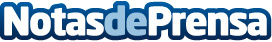 Taller para Emprendedores en Oviedo, en el IV Encuentro en FranquiciaOrganizado por Working Comunicación, el IV Encuentro en Franquicia en Oviedo abre de nuevo sus puertas los días 17 y 18 de junio de 2016 en el Auditorio Príncipe Felipe de OviedoDatos de contacto:Working-ComunicaciónTaller para Emprendedores en Oviedo984285651Nota de prensa publicada en: https://www.notasdeprensa.es/taller-para-emprendedores-en-oviedo-en-el-iv Categorias: Nacional Franquicias Asturias Emprendedores http://www.notasdeprensa.es